体験型出前授業申込書青森県立青森高等技術専門校は、青森県が設置している「電気工事」や「土木工事・測量」の職業訓練を実施している職業能力開発施設です。当校では、小学校、中学校及び高等学校等における生徒の職業意識の醸成やキャリア教育のため、ご要望に応じて電気工事や土木工事・測量に関する体験型出前授業等を実施しています。■対象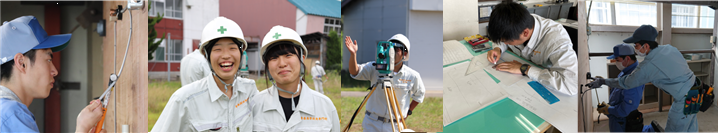 県内の高等学校、中学校、小学校■申し込み方法　下段の①から⑦の必要事項をご記入の上、本紙をそのまま送付してください。当校で確認後、実施内容を調整するためにご連絡させていただきます。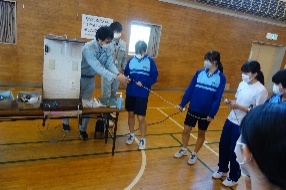 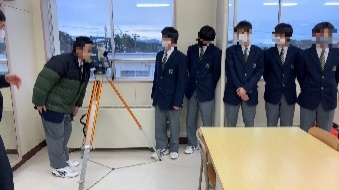 青森県立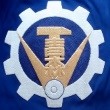 青森高等技術専門校青森市大字野尻字今田４３－１電話　　０１７－７３８－５７２７FAX　　０１７－７３８－５００４Email　ao-gisen@pref.aomori.lg.jp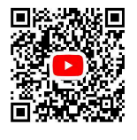 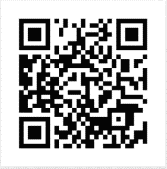 青森高等技術専門校　体験型出前授業　担当者宛　Email: ao-gisen@pref.aomori.lg.jp  FAX 017-738-5004※本紙をそのまま送信してくだい。①　学校名②　担当者名　（役職）③　連絡先フリガナ氏名　　（　                    　）　　　電話番号　メールアドレス④　受講予定人数⑤　希望日時⑥　内容　　　　　　　　　　　　　　人令和　　年　　月　　日　（　　）（　　　　　　　　　　　時間程度）授業の内容　※希望する内容に〇をつけてください。　（　電気工事関係 　・　 土木工事、測量関係　　・　　両方　）　⑦　その他要望事項等　（具体的な授業の希望内容や希望時間等がありましたら、こちらにお書きください。）⑦　その他要望事項等　（具体的な授業の希望内容や希望時間等がありましたら、こちらにお書きください。）⑦　その他要望事項等　（具体的な授業の希望内容や希望時間等がありましたら、こちらにお書きください。）